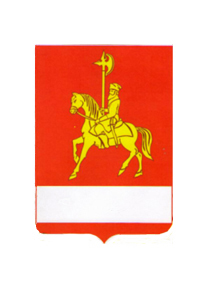 КАРАТУЗСКИЙ РАЙОННЫЙ СОВЕТ ДЕПУТАТОВРЕШЕНИЕ25.04.2019 		              с. Каратузское                                    №Р-214Об утверждении Положения о материально-техническом и организационном обеспечении, о представительских и иных расходах, связанных с деятельностью  Каратузского районного Совета депутатов и контрольно-счетного органа Каратузского района	Руководствуясь статьей 13 и статьей 14 Устава  Муниципального образования «Каратузский район», статьей 5 и статьей 23 Регламента Каратузского районного Совета депутатов, Каратузский районный Совет депутатов РЕШИЛ:1.Утвердить Положение о материально-техническом и организационном обеспечении, о представительских и иных расходах, связанных с деятельностью  Каратузского районного Совета депутатов и контрольно-счетного органа Каратузского района.2.Контроль за выполнением настоящего решения возложить на постоянную депутатскую комиссию по экономике и бюджету.3.Решение вступает в силу в день, следующий за днем его официального опубликования в периодическом издании «Вести муниципального образования «Каратузский район»».Председатель Каратузского районного Совета депутатов						                        Г.И.КулаковаПриложение решению Каратузского районного Совета депутатов от 25.04.2019 №Р-214ПОЛОЖЕНИЕо материально-техническом и организационном обеспечении, о представительских и иных расходах, связанных с деятельностью  Каратузского районного Совета депутатов и контрольно-счетного органа Каратузского районаНастоящее Положение разработано в соответствии с Федеральным законом от  №131-ФЗ "Об общих принципах организации местного самоуправления в Российской Федерации", Уставом Муниципального образования «Каратузский район» и регулирует порядок материально-технического и организационного обеспечения, порядок осуществления представительских и иных расходов, связанных с деятельностью  Каратузского районного Совета депутатов (далее-районный Совет) и контрольно-счетного органа Каратузского района (далее-контрольно-счетный орган).Вопросы, связанные с материально-техническим и организационным обеспечением деятельности органов местного самоуправления, не урегулированные настоящим Положением, разрешаются в соответствии с действующим законодательством.I.Материально-техническое и организационное обеспечение деятельности районного Совета и контрольно-счетного органа1.1. Общие положения1.1.Материально-техническое и организационное обеспечение деятельности районного Совета и контрольно-счетного органа предназначено для осуществления их функционирования в целях решения ими вопросов, возложенных действующим законодательством. 1.2.Под материально-техническим обеспечением деятельности районного Совета и контрольно-счетного органа понимается осуществляемый на постоянной основе комплекс мероприятий, включающий:-содержание служебных и иных рабочих помещений в состоянии, соответствующем требованиям охраны труда, противопожарным, санитарным, экологическим и иным, установленным законодательством требованиям, охрану административных зданий и помещений;-организацию и содержание рабочих мест, в том числе оборудование мебелью, обеспечение средствами связи, канцелярскими принадлежностями;-обеспечение компьютерной техникой, программным обеспечением, комплектующими и расходными материалами;-приобретение литературы и печатных изданий, необходимых для осуществления деятельности районного Совета и контрольно-счетного органа, осуществление подписки на периодические печатные издания;-транспортное обслуживание деятельности районного Совета и контрольно-счетного органа в служебных целях;-иные мероприятия, направленные на материально-техническое обеспечение функционирования районного Совета и контрольно-счетного органа.1.3.Под организационным обеспечением деятельности районного Совета депутатов и контрольно-счетного органа понимается осуществляемый на постоянной основе комплекс мероприятий, включающий:-обеспечение взаимодействия с федеральными органами государственной власти, органами государственной власти Красноярского края, органами местного самоуправления муниципальных образований края и района;-подготовку планов работы районного Совета и контрольно-счетного органа;-обеспечение информирования населения о деятельности районного Совета депутатов;-организацию заседаний районного Совета, публичных слушаний, собраний и конференций граждан и других мероприятий, проводимых районным Советом;-организацию приема граждан депутатами районного Совета;-оказание юридических услуг специалистом администрации;-подготовку информационных, справочных, методических материалов, необходимых для деятельности районного Совета;-организацию делопроизводства, в том числе регистрацию, учет, обеспечение сохранности, своевременное прохождение документов, контроль исполнения, обеспечение режима секретности в делопроизводстве, машинописные и множительно-копировальные работы;-кадровое, архивное обеспечение;-опубликование нормативно-правовых актов и иных актов районного Совета депутатов и контрольно-счетного органа в соответствии с Уставом Муниципального образования «Каратузский район»;-иные мероприятия, направленные на организационное обеспечение функционирования районного Совета и контрольно-счетного органа.II.Материально-техническое и организационное обеспечение контрольно-счетного органа Каратузского района2.1.Материально-техническое и организационное обеспечение деятельности контрольно-счетного органа осуществляется в соответствии с Регламентом контрольно-счетного органа, правовыми актами, регулирующими деятельность контрольно-счетного органа и настоящим Положением.2.2.Финансирование расходов на материально-техническое и организационное обеспечение деятельности  контрольно-счетного органа  является расходным обязательством Муниципального образования «Каратузский район» в составе расходов на материально-техническое и организационное обеспечение деятельности Каратузского районного Совета депутатов, отдельной строкой в соответствии с классификацией расходов бюджетной системы Российской Федерации.2.3.Расходы на материально-техническое обеспечение деятельности контрольно-счетного органа  осуществляются в пределах средств, предусмотренных в бюджете Муниципального образования «Каратузский район» получателю бюджетных средств Каратузскому районному Совету депутатов, на основании бюджетной сметы.2.4.Финансирование расходов на материально-техническое и организационное обеспечение деятельности контрольно-счетного органа осуществляется в соответствии с Бюджетным законодательством, правовыми актами Каратузского районного Совета депутатов.2.5.Приобретение товаров (работ, услуг) за счет средств бюджета, выделяемых на материально-техническое обеспечение деятельности контрольно-счетному органу, осуществляется в соответствии с действующим законодательством Российской Федерации и иными нормативными правовыми актами о контрактной системе в сфере закупок товаров, работ, услуг для обеспечения государственных и муниципальных нужд.2.6.Администрация района предоставляет районному Совету депутатов для контрольно-счетного органа на безвозмездной основе служебные помещения, соответствующие требованиям охраны труда, противопожарным, санитарным, экологическим и иным установленным законодательством требованиям.2.7.Транспортное обеспечение деятельности  контрольно-счетного органа осуществляет МКУ по обеспечению жизнедеятельности района.III.Материально-техническое и организационное обеспечение деятельности районного Совета депутатов3.1.Материально-техническое, правовое и организационное обеспечение деятельности районного Совета осуществляется районным Советом самостоятельно.Материально-техническое и организационное обеспечение деятельности районного Совета осуществляется в соответствии с Регламентом Каратузского районного Совета депутатов, правовыми актами, регулирующими деятельность районного Совета  и настоящим Положением.3.2.Финансирование расходов на материально-техническое и организационное обеспечение деятельности районного Совета является расходным обязательством Муниципального образования «Каратузский район».3.3.Расходы на материально-техническое обеспечение деятельности районного Совета осуществляются в пределах средств, предусмотренных в бюджете Муниципального образования  «Каратузский район», на основании бюджетной сметы.3.4.Финансирование расходов на материально-техническое и организационное обеспечение деятельности районного Совета осуществляется в соответствии с Бюджетным законодательством, Уставом района, правовыми актами районного Совета.3.5.Приобретение товаров (работ, услуг) за счет средств бюджета, выделяемых на материально-техническое обеспечение деятельности районного Совета, осуществляется в соответствии с действующим законодательством Российской Федерации и иными нормативными правовыми актами о контрактной системе в сфере закупок товаров, работ, услуг для обеспечения государственных и муниципальных нужд.3.6.На администрацию района возлагаются следующие полномочия в части материально-технического и организационного обеспечения деятельности районного Совета:-предоставление на безвозмездной основе служебных помещений, соответствующих требованиям охраны труда, противопожарным, санитарным, экологическим и иным установленным законодательством требованиям;-хозяйственное содержание указанных служебных помещений, оплата за потребленную электроэнергию и коммунальные услуги, техническое обслуживание помещений, проведение всех видов ремонта, охрана (установка, наладка и эксплуатация охранной и пожарной сигнализации, приборов видеонаблюдения в случае необходимости); обслуживание и обеспечение бесперебойного функционирования компьютерной техники, устройств отображения информации, компонентов вычислительных сетей, серверного и сетевого оборудования, устранение неисправностей, возникающих в ходе их эксплуатации (за исключением приобретения, осуществления специализированного ремонта), сопровождение, обновление программного обеспечения, осуществление администрирования компьютерной сети, техническое обслуживание средств телефонной связи; -опубликование нормативно-правовых актов и иных актов районного Совета депутатов в соответствии с Уставом Муниципального образования «Каратузский район»;-ознакомление работников районного Совета с распоряжениями Главы района, подготовка которых входит в компетенцию администрации района в соответствии с настоящим Положением.3.7.Транспортное обеспечение деятельности районного Совета осуществляет МКУ по обеспечению жизнедеятельности района:-количество и марки служебных автомобилей, закрепленных за районным Советом, определяются по согласованию с Главой района;-депутаты районного Совета, осуществляющие полномочия на постоянной основе, работники  районного Совета при осуществлении своих полномочий и выполнении должностных обязанностей используют служебный автомобильный транспорт, закрепленный за районным Советом;-депутатам районного Совета, осуществляющим свои полномочия не на постоянной основе, для осуществления своих полномочий может предоставляться служебный автомобиль, закрепленный за районным Советом, на основании предварительной заявки.3.8.Депутаты, осуществляющие свои полномочия на постоянной основе, а также отдельные работники районного Совета по распоряжению Главы района могут обеспечиваться услугами сотовой связи за счет средств, предусмотренных в бюджете муниципального образования  «Каратузский район» на содержание  районного Совета. Лимиты оплаты услуг сотовой связи устанавливаются по согласованию с Главой района.3.9.Депутатам районного Совета, осуществляющим полномочия на непостоянной основе, за счет средств бюджета муниципального образования, возмещаются расходы, связанные с осуществлением рабочей поездки.3.9.1.Рабочей поездкой признается поездка депутата районного Совета, осуществляющего полномочия на непостоянной основе, на определенный срок за пределы Муниципального образования «Каратузский район» в целях исполнения депутатских обязанностей:-выполнение решения или поручения районного Совета депутатов, председателя районного Совета;-участие в мероприятиях, проводимых в рамках межмуниципального сотрудничества, а также съездах, конференциях, иных официальных мероприятиях, проводимых органами государственной власти Красноярского края, федеральными органами власти;-участие в семинарах, конференциях, совещаниях, проводимых органами государственной власти, органами местного самоуправления или уполномоченными организациями, по вопросам, отнесенным в установленном порядке к ведению органов местного самоуправления, в том числе для осуществления представительских функций;-выполнение поручений Главы района.3.9.2.При осуществлении рабочей поездки депутатам районного Совета, осуществляющим полномочия на непостоянной основе, возмещаются:-расходы по проезду к месту исполнения депутатских обязанностей и обратно;-расходы по найму жилого помещения, в том числе по бронированию;-дополнительные расходы, связанные с проживанием вне постоянного места жительства (суточные);-иные расходы, связанные с осуществлением рабочих поездок по поручению Главы района на основании распоряжения Главы  района.3.9.3.Порядок возмещения и нормативы расходов, связанных с осуществлением рабочей поездки депутатов районного Совета, осуществляющих полномочия на непостоянной основе, осуществляются согласно действующего законодательства.3.10.В целях обеспечения проведения заседаний комиссий, сессий районного Совета (обеспечение кворума, достаточного для принятия решений, легитимности проведения заседаний и др.) Председателем районного Совета депутатов может быть осуществлено приглашение депутатов районного Совета, осуществляющих свои полномочия на непостоянной основе, находящихся за пределами Муниципального образования «Каратузский район» для участия в заседании сессии, заседании постоянных депутатских комиссий и в других мероприятиях районного Совета депутатов. Оплата транспортных и иных расходов, связанных с приглашением депутатов районного Совета для участия в указанных мероприятиях, осуществляется по распоряжению Председателя районного Совета депутатов.IY.Представительские и иные расходы районного Совета депутатов4.1. Общие положенияНастоящее Положение о представительских расходах и иных расходах, связанных с представительской деятельностью  районного Совета депутатов разработано с целью упорядочения использования средств бюджета Муниципального образования « Каратузский район» на представительские расходы и иные расходы, связанные с представительской деятельностью районного Совета.4.2. Представительские расходыНастоящее Положение устанавливает порядок выделения и использования средств бюджета Муниципального образования «Каратузский район» на представительские расходы, связанные с представительской деятельностью  районного Совета, регламентирует отчетность об использовании указанных средств.4.2.1.Основной целью осуществления представительских и иных расходов является обеспечение мероприятий по установлению сотрудничества районного Совета депутатов с другими организациями, предприятиями и учреждениями, органами местного самоуправления района, края и Российской Федерации, формирование взаимовыгодных отношений в интересах Муниципального образования «Каратузский район» и его жителей.4.2.2.Должностные лица, имеющие право участвовать в официальных встречах и приемах:-председатель Каратузского районного Совета депутатов;-заместитель председателя Каратузского районного Совета депутатов;-председатели постоянных депутатских комиссий районного Совета депутатов Каратузского района;-председатель контрольно-счетного органа Каратузского района;-официальные лица–представители организаций, предприятий, органов местного самоуправления, муниципальные служащие, имеющие представленные организацией, предприятием, учреждением полномочия на участие в официальном мероприятии и на подписание официальных документов.4.2.3.Представительские расходы районного Совета, это расходы, связанные:-с участием районного Совета и с проведением районным Советом официальных, торжественных, наградных, общественно значимых мероприятий, обслуживанием представителей других организаций, предприятий, учреждений (включая иностранные), участвующих во встречах и переговорах с целью установления и (или) поддержания взаимовыгодного сотрудничества;-с приглашением на территорию муниципального образования «Каратузский район» представителей края и других регионов Российской Федерации, представителей муниципальных образований края, а также предприятий, организаций, учреждений, прибывших в органы местного самоуправления Каратузского района для переговоров, встреч, иного делового общения с целью установления и поддержания взаимовыгодного сотрудничества;-с приглашением на территорию муниципального образования «Каратузский район» лиц, внесших большой личный вклад в развитие района;-с проведением заседаний, сессий районного Совета, депутатских и публичных слушаний, заседаний депутатских комиссий;-с участием официальных делегаций районного Совета депутатов в торжественных мероприятиях, проводимых органами государственной власти Красноярского края, органами местного самоуправления края и района в рамках сотрудничества.4.2.4. К представительским расходам относятся:-расходы на проведение официального приема (завтрака, обеда или иного аналогичного мероприятия) для лиц, указанных в пункте 4.2.2 и пункте 4.2.3 настоящего Положения;-оплата гостиницы, питания и бронирование мест для лиц, указанных в пункте 4.2.3 настоящего Положения;-расходы на буфетное обслуживание во время переговоров (совещаний, конференций и т.п.), включая расходы на салфетки, разовую посуд, цветы и т.д.;-расходы на транспортное обеспечение доставки лиц, указанных в пункте 4.2.3 настоящего Положения к месту проведения представительского мероприятия и обратно;-расходы на приобретение сувениров, цветов и ценных подарков, вручаемых от имени районного Совета депутатов;-расходы на изготовление сувениров и печатной продукции с официальными символами Муниципального образования «Каратузский район».4.3. Иные расходы.4.3.1.Иные расходы, связанные с представительской деятельностью, это расходы районного Совета, связанные:-с участием представителей районного Совета в торжественных праздничных мероприятиях, организованных органами местного самоуправления на территории  Муниципального образования «Каратузский район»;-с участием представителей районного Совета в торжественных праздничных мероприятиях, организованных иными субъектами на территории  Муниципального образования «Каратузский район»;-с участием представителей районного Совета в торжественных праздничных мероприятиях, организованных иными субъектами за пределами территории  Муниципального образования «Каратузский район»;-с участием представителей районного Совета депутатов во встречах, направленных на развитие взаимоотношений с иными муниципальными образованиями края, субъектами Российской Федерации и зарубежными странами;-с затратами на прием и обслуживание представителей края и других регионов Российской Федерации, а также предприятий, организаций, прибывших в органы местного самоуправления  Каратузского района для переговоров, встреч, иного делового общения с целью установления и поддержания взаимовыгодного сотрудничества;-с затратами по оплате кофейно-чайной церемонии;-с проведением торжественных приемов, организованных районным Советом для:а) ветеранов Великой Отечественной войны и других граждан, отнесенных федеральным законодательством к льготным категориям;б) заслуженных работников образования, здравоохранения, культуры, искусства, производственной сферы;в) почетных граждан;г) спортсменов, студентов, учащихся школ, достигших высоких показателей в своей деятельности;д) иных представителей общественности;е) чествования юбиляров;-с участием представителей районного Совета в траурных мероприятиях, посвященных памятным общероссийским датам;-с участием представителей районного Совета в траурных мероприятиях, связанных со смертью должностных лиц органов государственной власти края, должностных лиц органов местного самоуправления, а также граждан, внесших значительный вклад в развитие Каратузского района;-с приобретением сувениров, цветов и ценных подарков, вручаемых от имени районного Совета депутатов.4.4. Заключительные положения.4.4.1.Осуществление расходов производится на основании постановления председателя районного Совета депутатов.4.4.2. Постановлением председателя районного Совета депутатов утверждается:-программа участия в мероприятиях (при наличии);-смета расходов;-источники финансирования расходов;-круг ответственных лиц за организацию и проведение мероприятия.4.4.3.По окончании мероприятия ответственный за проведение мероприятия (подотчетное лицо) составляет отчет, подтверждающий фактически произведенные расходы, с приложением к нему первичных оправдательных документов.4.4.4.Представительские и иные расходы могут быть произведены как за наличные, так и за безналичные средства.4.4.5.Средства на представительские и иные расходы, связанных с представительской деятельностью районного Совета планируются ежегодно в смете расходов районного Совета на текущий финансовый год и плановый период.